15.01.2019 года  на помещении ЦВР «Приоритет» по улице Титова, 29 проходил мастер-класс  « Альбом в деревянном переплете с элементами каллиграфической надписи» в рамках  муниципальной стажировочной площадки «Мастер-класс как средство овладения техниками декоративно-прикладного творчества и народных художественных промыслов Ярославской области. Слушатели познакомились с разными видами картона, его толщиной, инструментами для резки картона, имитацией  картона под дерево и старославянской письменности. 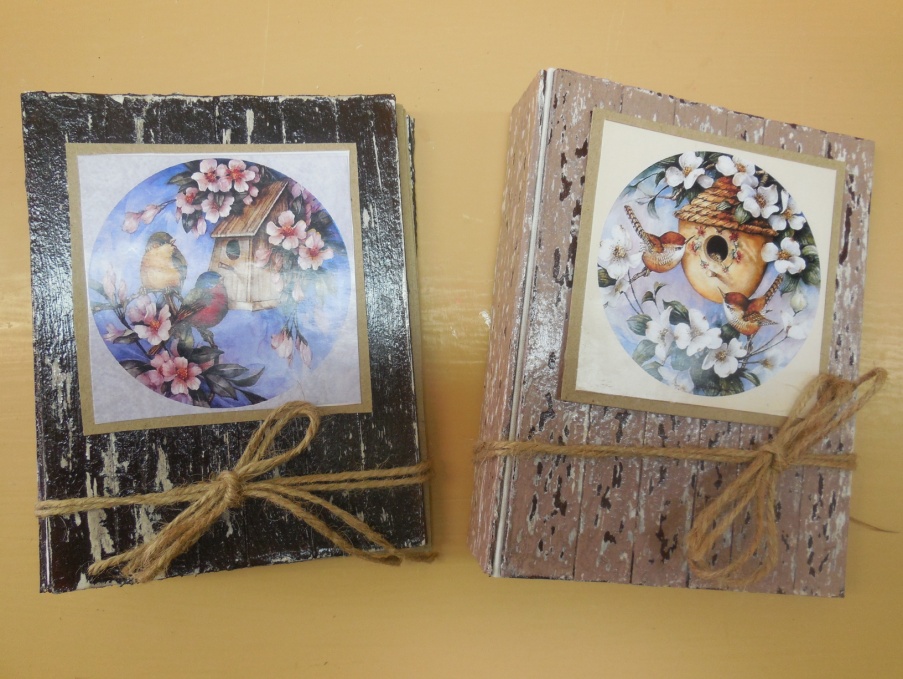 